 ПРОТОКОЛ   № 1Итогов  по закупу лекарственных средств и медицинских изделий способом запроса ценовых предложений к объявлению №8                                                                                            От 31.07.2023г."Коммунальное государственное предприятие «Поликлиника №2 города Темиртау» УЗКОКомиссия в составе;Председатель комиссии:Якимов А.Н.- директорЗам. председатель комиссии: Пошанова К.С- фармацевтЧлены комиссии: Бекжаркенова Н.Ж – отдел государственных закупокЖуйкова О.И- врач лаборантКурасова Т.П.-фельдчер – лаборантСогласно главе 3 Приказа министра здравоохранение Ре от 07 июня  2023г. N 110 «Об утверждении правил организации и проведение закупа лекарственных средств, медицинских изделий и специализированных лечебных продуктов в рамках гарантированного объема бесплатной медицинской помощи, дополнительного объема медицинской помощи для лиц, содержащихся в следственных изоляторах и учреждений уголовного- исполнительной (пенитенциарной) системы, за счет бюджетных средств и (или)в системе обязательного социального медицинского страхования, фармацевтических услуг » ( далее по тексту-Правила) провели закуп способом запроса ценовых предложений  следующих медицинских изделий:Ценовое предложение потенциального поставщика
                 ТОО ЛюксТест                  на поставку лекарственного средства или медицинского изделия№ закупа 8 от 30.07.2023Способ закупа запроса ценовых предложенийЛот №1 КОНТРОЛЬ СПЕЦИФИЧЕСКИХ БЕЛКОВ УРОВЕНЬ из комплекта Анализатор биохимическийтурбидиметрический ВА40() (3х1 мл) +2 +8 С (BioSystems S.A., Biosystems S.A. (Испания)) (BioSystems S.A., ИСПАНИЯ) 29 877 тг.Способ закупа запроса ценовых предложенийЛот №2 КОНТРОЛЬ СПЕЦИФИЧЕСКИЙ БЕЛКОВ УРОВЕНЬ II набор биохимических реагентов из комплекта Анализатор биохимический-турбидиметрический  ВА400, производства компании BioSystems S.A (Испания),  параметры: иммуноглобулины Ig(А,G,M), компоненты комплемента (С3,С4),а-1-кислый гликопротеин, преальбумин, антитромбин III, СРБ-высокочувствительный, трансферрин, фасовка 3x1мл,  t +2 +8 С  29 877 тг.№ закупа 8 от 31.07.2023Способ закупа запроса ценовых предложенийЛот №3 ФЕРРИТИН СТАНДАРТ из комплекта Анализатор биохимический-турбидиметрический ВА400 1х3мл t+2 +8 С (BioSystems S.A., Biosystems S.A. (Испания)) Bios stems s.A., ИСПАНИЯ  18 351тг.№ закупа 8 от 31.07.2023Способ закупа запроса ценовых предложенийЛот №4 ОБЩИ БЕЛОК из комплекта Анализатор биохимическийтурбидиметрический ВА40О (1х60мл+1х20мл) +2 +30 С (BioSystems S.A., Biosystems S.A.(Испания)) (BioSystems S.A., ИСПАНИЯ)   9 644тгСпособ закупа запроса ценовых предложенийЛот №5 НТ-ХОЛЕСТЕРИН из комплекта Анализатор биохимическийтурбидиме трический ВА400 (4х60МЛ+4Х20МЛ) (BioSystems S.A., ИСПАНИЯ)  298 865тг.№ закупа 8 от 31.07.2023Способ закупа запроса ценовых предложенийЛот №6 ЩЕЛОЧНАЯ ФОСФАТАЗА АМП из комплекта Анализатор биохимический-турбидиметрический ВА400 , BioSystems S.A.,ИСПАНИЯ 54 750тг№ закупа 8 от 31.07.2023Способ закупа запроса ценовых предложенийЛот №7 АЛЬФА-АМИЛАЗА EPS из комплекта Анализатор биохимический турбидиметрический ВА400 BioSystems s.A., ИСПАНИЯ  166 912 тг.№ закупа 8 от 31.07.2023Способ закупа запроса ценовых предложенийЛот №8 ХОЛЕСТЕРИН из комплекта Анализатор биохимический турбидиметрический ВА 400 BioSystems s.A., ИСПАНИЯ 188 790тг.* № закупа 8 от 31.07.2023Способ закупа запроса ценовых предложенийЛот №9 LDL- ХОЛЕСТЕРИН из комплекта Анализатор биохимическийтурбидиметрический ВА400 BioSystems s.A., ИСПАНИЯ  202 790 тг.№ закупа 8 от 31.07.2023Способ закупа запроса ценовых предложенийЛот № 10 ИНИН из комплекта ализатор биохимическийурбидиметрический ВА400 BioSystems s.A., ИСПАНИЯ  74 518 тг.№ закупа 8 от 31.07.2023Способ закупа запроса ценовых предложенийЛот №11 ГЛЮКОЗА из комплекта Анализатор биохимический-турбидиметрически ВА400 , BioSystems S.A., ИСПАНИЯ 41 100тг. № закупа 8 от 31.07.2023Способ закупа запроса ценовых предложенийЛот №12  ТРИГЛИЦЕРИДЫ из комплекта Анализатор биохимическийтурбидиметрический ВА400 , BioSystems s.A., ИСПАНИЯ  164 300 тг.№ закупа 8 от 31.07.2023Способ закупа запроса ценовых предложенийЛот №13 МОЧЕВАЯ КИСЛОТА из Анализатор биохимическийтурбидиметрический ВА400, BioSystems s.A., ИСПАНИЯ 71 050тг.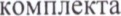 № закупа 8 от 31.07.2023Способ закупа запроса ценовых предложенийЛот №14 C-REACTlVE PROTElN (CRP), из комплекта Анализатор биохимический-турбидиметрический ВА4ОО 189 616тг.№ закупа 8 от 31.07.2023Способ закупа запроса ценовых предложенийЛот №15 АНТИ-СТРЕПТОЛИЗИН О СТАНДАРТ из комплекта Анализатор биохимическийтурбидиметрический ВА-400 (1х1 мл) +2 +8 С (BioSystems S.A., Biosystems S.A. (Испания))(Bios stems s.A., ИСПАНИЯ) 9 738тг.№ закупа 8 от 31.07.2023Способ закупа запроса ценовых предложенийЛот №16  АНТИ-СТРЕПТОЛИЗИН О из комплекта Анализатор биохимическийтурбидиметрический ВА400 (1х60мл + lx15MJl) +2 +8 С(BioSystems s.A., ИСПАНИЯ)(BioSystems s.A., ИСПАНИЯ)  128 588тг.№ закупа 8 от 31.07.2023Способ закупа запроса ценовых предложенийЛот № 17 КРЕАТИНКИНАЗА (СК) из комплекта Анализатор биохимический-турбидиметрический ВА4ОО (1х60 + 1х15) t+2 +8 С (BioSystems s.A., ИСПАНИЯ) (BioSystems s.A., ИСПАНИЯ) 49 669тг.* цена потенциального поставщика/цена с учетом наценки Единого дистрибьютора№ закупа 8 от 31.07.2023Способ закупа запроса ценовых предложенийЛот №18  Флакон с кислотным промывочным раствором (20 мл) из комплекта Анализатор биохимическийтурбидиметрический ВА20() (4х20мл) +2 +30 С (BioSystems S.A., Biosystems S.A. (Испания)) (Bios stems s.A., ИСПАНИЯ 70 870тг.* цена потенциального поставщика/цена с учетом наценки Единого дистрибьютора1.В соответствии с пунктом 77 главы 3 Правил секретарю комиссии в срок до 31.07.2023г. разместить настоящий протокол итогов  закупа на интернет –ресурсе ОКБ.2. В соответствии с абзацем 2 пункта 81главы3 Правил отделу государственных закупок в срок до 31.07.2023г.направить поставщикам подписанный договор закупа согласно  приложения 14 к приказу Министерства здравоохранения Республики Казахстан от 12 ноября 2021 года №ҚР ДСМ-113 «Об утверждении форм документов для закупа и признании утратившими силу некоторых приказов Министра здравоохранения социального развития Республики Казахстан».Комиссия в составе;Председатель комиссии:Якимов А.Н.- директорЗам. председатель комиссии: Пошанова К.С- фармацевтЧлены комиссии: Бекжаркенова Н.Ж – отдел государственных закупокЖуйкова О.И- врач лаборантКурасова Т.П.-фельдчер – лаборант